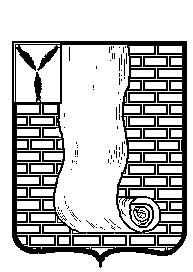  АДМИНИСТРАЦИЯКРАСНОАРМЕЙСКОГО МУНИЦИПАЛЬНОГО РАЙОНА САРАТОВСКОЙ ОБЛАСТИПОСТАНОВЛЕНИЕОб утверждении   Порядка предоставления  субсидии, в целях возмещения  затрат, связанных с выполнением работ по озеленению, содержанию и уходу за зелеными насаждениями В соответствии со статьей 78 Бюджетного кодекса Российской Федерации,  Федеральным законом от 06.10.2003 г. № 131-ФЗ «Об общих принципах организации местного самоуправления в Российской Федерации», Уставом муниципального образования г. Красноармейск Красноармейского муниципального района, решением Совета муниципального образования г.Красноармейск  от  25.12.2019   № 45  «О бюджете  муниципального образования г.Красноармейск Красноармейского муниципального района Саратовской области на 2020 год», администрация Красноармейского муниципального района ПОСТАНОВЛЯЕТ:   	1. Утвердить Порядок предоставления субсидии, в целях возмещения  затрат, связанных с выполнением работ по озеленению, содержанию и уходу за зелеными насаждениями, согласно приложению.          2. Организационно - контрольному отделу администрации Красноармейского муниципального района опубликовать настоящее постановление путем размещения на официальном сайте администрации Красноармейского муниципального района в информационно-телекоммуникационной сети «Интернет».4. Настоящее постановление вступает в силу с момента его официального опубликования (обнародования).3. Контроль за исполнение настоящего постановления оставляю за собой.Глава Красноармейского муниципального района                                                                       А.В. ПетаевПриложениеУТВЕРЖДЕНО постановлением администрацииКрасноармейскогомуниципального района от 12.05.2020г.  № 302Порядокпредоставления  субсидии, в целях возмещения  затрат, связанных с выполнением работ по озеленению, содержанию и уходу за зелеными насаждениями 1. Общие положения         1.1. Порядок предоставления  субсидии, в целях возмещения  затрат, связанных с выполнением работ по озеленению, содержанию и уходу за зелеными насаждениями на территории  муниципального образования г.Красноармейск (далее - Порядок) разработан в соответствии со статьей 78 Бюджетного кодекса Российской Федерации,  Федеральным законом от 06.10.2003 г. № 131-ФЗ «Об общих принципах организации местного самоуправления в Российской Федерации».1.2. Настоящий Порядок устанавливает механизм предоставления коммерческим организациям субсидии на возмещение затрат, связанных с выполнением работ по озеленению, содержанию и уходу за зелеными насаждениями  (далее – Субсидия). 1.3. Субсидия предоставляется на безвозмездной и безвозвратной основе в целях возмещения затрат, связанных с выполнением работ по озеленению, содержанию и уходу за зелеными насаждениями согласно Соглашения (Приложение № 1).1.4. Главным распорядителем средств, предусмотренных в бюджете муниципального образования г.Красноармейск на предоставление субсидии, является  администрация Красноармейского муниципального района (далее - Администрация).2. Условия и порядок предоставления субсидии2.1. Предоставление субсидии на цели, указанные в пункте 1.3. настоящего Порядка, осуществляется в пределах средств, предусмотренных бюджетом муниципального образования г.Красноармейск  на текущий финансовый год.2.2. Субсидия предоставляется на основании соглашения о предоставлении субсидии коммерческим организациям (далее – Получатели субсидии), осуществляющим озеленение, содержание и уход за зелеными насаждениями.2.3. Условием получения субсидии является наличие у Получателя субсидии, соответствующего требованиям, указанным в п.2.2. настоящего Порядка.2.4. Для получения субсидии на цели, указанные в пункте 1.3. настоящего Порядка, Получатели субсидии предоставляют в администрацию Красноармейского муниципального района   заявку  о предоставлении субсидии с приложением следующих документов:- копии учредительных документов, заверенные руководителем организации;- смета на выполнение работ по озеленению, содержанию и уходу за зелеными насаждениями на территории МО г.Красноармейск;- копии товарных накладных, подтверждающих приобретение зеленых насаждений, заверенные руководителем организации;- копии платежных поручений по договору поставки товаров, заверенные руководителем организации;- банковские реквизиты.2.5. Перечисление субсидии Получателям субсидии осуществляется на расчетный счет, открытый в кредитной организации.Авансовые платежи по предоставлению субсидии могут производиться в размере не более тридцати процентов.2.6. Окончательный расчет по выплате субсидии (с учетом выплаченного аванса) производится после представления Получателем субсидии в администрацию Красноармейского муниципального района:- отчета о фактических затратах на озеленение, содержание и уход за зелеными насаждениями;- акты о приемке выполненных работ по озеленению, содержанию и уходу за зелеными насаждениями на территории МО г.Красноармейск подписанные руководителем;- расчет размера субсидии, определенный в соответствии с локальным сметным расчетом на выполнение работ по озеленению, содержанию и уходу за зелеными насаждениями на территории МО г.Красноармейск.2.7. Заявка на получение субсидии формируется коммерческой организацией  по установленной  форме и направляется в финансовое управление администрации Красноармейского муниципального района  с документами, указанными в пункте 2.6. настоящего Порядка, не позднее 3-х дней со дня их получения.3. Порядок возврата субсидии3.1. В случае выявления нарушений условий предоставления субсидии, нецелевого использования субсидии, искажения отчетных данных, факта излишне полученных средств, Получатель субсидии возвращает в бюджет муниципального образования г.Красноармейск денежные средства в объеме допущенных нарушений.3.2. При установлении фактов (факта), указанных в п.3.1. настоящего Порядка, Получатель субсидии осуществляет возврат полученных бюджетных средств в 10-дневный срок со дня получения соответствующего уведомления Администрации.3.3. При отказе Получателя субсидии от добровольного возврата указанных средств,  Администрация обеспечивает их принудительное взыскание и перечисление в доход бюджета муниципального образования г.Красноармейск в судебном порядке в соответствии с действующим законодательством Российской Федерации.3.4. Ответственность за достоверность сведений в предоставленных документах для получения субсидии несет Получатель субсидии.3.5. В случаях, предусмотренных соглашением о предоставлении субсидии, Получатель субсидии возвращает неиспользованные в отчетном финансовом году остатки субсидии в доход бюджета муниципального образования г.Красноармейск  не позднее двух последних рабочих дней текущего финансового года. 3.6. Администрация и орган муниципального финансового контроля осуществляют обязательную проверку соблюдения условий, целей и Порядка предоставления субсидии.  При предоставлении субсидии обязательным условием её предоставления, включаемым в соглашение о предоставлении субсидии, является согласие получателя на осуществление Администрацией и органом муниципального финансового контроля проверок соблюдения получателем условий, целей и Порядка предоставления субсидии.Приложение № 1 к ПорядкуСОГЛАШЕНИЕ на предоставление  субсидии, в целях возмещения  затрат, связанных с выполнением работ по озеленению, содержанию и уходу за зелеными насаждениями  «_____»___________ 201__ год                       Администрация Красноармейского муниципального района, в лице главы Красноармейского муниципального района  _______________________________________________________________________________________________________, действующего на основании Устава,  именуемая в дальнейшем "Распорядитель субсидии", с одной стороны и __________________________________________________________________________________,  именуемое в дальнейшем "Получатель субсидии", в лице  _________________________________________________________________________________,  действующего на основании Устава, с другой стороны, заключили настоящее соглашение о нижеследующем:1. Предмет соглашения1.1. Распорядитель  субсидии осуществляет предоставление субсидий на возмещение  затрат, связанных с выполнением работ по озеленению, содержанию и уходу за зелеными насаждениями на территории МО г.Красноармейск,  а  Получатель субсидии принимает на себя обязательства на выполнение работ, связанные с выполнением работ по озеленению, содержанию и уходу за зелеными насаждениями на территории МО г.Красноармейск.1.2. Субсидия предоставляется на безвозмездной и безвозвратной основе в целях возмещения затрат, связанных с выполнением работ по озеленению, содержанию и уходу за зелеными насаждениями.1.3. Получатель субсидии обязуется выполнить указанные работы  в соответствии с заданием.1.4. Задание  оформляется Распорядителем субсидии на срок действия настоящего Соглашения.  Источник финансирования - средства бюджета муниципального образования г.Красноармейск Красноармейского муниципального района Саратовской области.2. Условия и порядок предоставления субсидии2.1. Предоставление субсидии на цели, указанные в пункте 1.2. настоящего Порядка, осуществляется в пределах средств, предусмотренных бюджетом муниципального образования г.Красноармейск  на текущий финансовый год.2.2. Для получения субсидии на цели, указанные в пункте 1.2. настоящего Порядка, Получатель субсидии предоставляет в администрацию Красноармейского муниципального района   заявку  о предоставлении субсидии  (Приложением № 2)  следующих документов:- копии учредительных документов, заверенные руководителем организации;- смета на выполнение работ по озеленению, содержанию и уходу за зелеными насаждениями на территории МО г.Красноармейск;- копии товарных накладных, подтверждающих приобретение зеленых насаждений, заверенные руководителем организации;- копии платежных поручений по договору поставки товаров, заверенные руководителем организации;- банковские реквизиты.2.3. Перечисление субсидии Получателям субсидии осуществляется на расчетный счет, открытый в кредитной организации.2.4. Окончательный расчет по выплате субсидии (с учетом выплаченного аванса) производится после представления Получателем субсидии в администрацию Красноармейского муниципального района:- отчета о фактических затратах на озеленение, содержание и уход за зелеными насаждениями (Приложение № 1);- акты о приемке выполненных работ по озеленению, содержанию и уходу за зелеными насаждениями на территории МО г.Красноармейск подписанные руководителем;- расчет размера субсидии, определенный в соответствии с локальным сметным расчетом на выполнение работ по озеленению, содержанию и уходу за зелеными насаждениями на территории МО г.Красноармейск (Приложение № 3).2.5. Заявка на получение субсидии формируется Получателем субсидии  по установленной  форме  (Приложение № 2) и направляется в Финансовое управление администрации Красноармейского муниципального района  с документами, указанными в пункте 2.4. настоящего Соглашения, не позднее 3-х дней со дня их получения.2.6. Распорядитель субсидии обязан:- в течение всего срока действия Соглашения контролировать выполняемые Получателем субсидии работы. В случае обнаружения нарушений составлять соответствующий акт,  который предоставляется Получателю субсидии для принятия необходимых мер к их исправлению;- осуществлять приемку результатов работы после получения от  Получателя субсидии извещения о выполнении объемов выполненных работ, предусмотренных  заданием;- осуществлять контроль и надзор за объемом и качеством выполняемых работ, соблюдением графика их выполнения;- осуществлять перечисление субсидии Получателю субсидии на возмещение затрат, связанных с выполнением работ по озеленению, содержанию и уходу  за зелеными насаждениями,  в пределах средств, предусмотренных на эти цели в бюджете муниципального образования  г.Красноармейск  на очередной финансовый год.3. Формы и размеры финансирования3.1.Сумма субсидии, выделяемая из бюджета  муниципального образования г.Красноармейск, на возмещение затрат, связанных с выполнением работ по озеленению, содержанию и уходу за зелеными насаждениями, составляет__________________________________________________________________________________________________________________________________________________________________________________________ рублей ____копеек.Финансирование осуществляется исключительно при выполнении Получателем субсидии  условий настоящего соглашения.3.2. При изменении плановых бюджетных ассигнований субсидии на возмещение затрат, связанных с выполнением работ по озеленению, содержанию и уходу за зелеными насаждениями,  выделяются в соответствии с дополнительным соглашением.3.3. Перечисление субсидии осуществляется на основании акта выполненных работ,  подписанные уполномоченными представителями сторон.3.4. Финансирование производится Распорядителем субсидии  после проверки представленных документов на возмещение  вышеуказанных расходов, путем перечисления Получателю субсидии на расчетный счет, указанный в разделе 7 настоящего Соглашения, открытый в кредитной организации.3.5.  Авансовые платежи по предоставлению субсидии на возмещение затрат, связанных с выполнением работ по озеленению, содержанию и уходу за зелеными насаждениями  могут устанавливаться в размере не более 30%.4. Срок действия соглашения4.1.  Соглашение вступает в силу с «_____ » _______________ 20____г.   и  действует до « ______ » ________________ 20___ года.5. Порядок возврата субсидии         5.1.  В случае выявления нарушений условий предоставления субсидии, нецелевого использования субсидии, искажения отчетных данных, факта излишне полученных средств, Получатель субсидии возвращает в бюджет муниципального образования г.Красноармейск денежные средства в объеме допущенных нарушений.       5.2. При установлении фактов (факта), указанных в п.5.1. настоящего  Соглашения, Получатель субсидии осуществляет возврат полученных бюджетных средств в 10-дневный срок со дня получения соответствующего уведомления Администрации.       5.3. При отказе Получателя субсидии от добровольного возврата указанных средств,  Администрация обеспечивает их принудительное взыскание и перечисление в доход бюджета муниципального образования г.Красноармейск в судебном порядке в соответствии с действующим законодательством Российской Федерации.       5.4. Ответственность за достоверность сведений в предоставленных документах для получения субсидии несет Получатель субсидии.       5.5.  В случаях, предусмотренных соглашением о предоставлении субсидии, Получатель субсидии возвращает неиспользованные в отчетном финансовом году остатки субсидии в доход бюджета муниципального образования г.Красноармейск  не позднее двух последних рабочих дней текущего финансового года.        5.6. Администрация и орган муниципального финансового контроля осуществляют обязательную проверку соблюдения условий, целей и Порядка предоставления субсидии.         5.7. При предоставлении субсидии обязательным условием её предоставления, включаемым в соглашение о предоставлении субсидии, является согласие получателя на осуществление Администрацией и органом муниципального финансового контроля проверок соблюдения получателем условий, целей и Порядка предоставления субсидии.6. Расторжение соглашения6.1. Распорядитель субсидии вправе расторгнуть настоящее соглашение в следующих случаях:- нарушения Получателем субсидии условий настоящего соглашения;- издание контролирующими органами в рамках действующего законодательства соответствующих актов, которые лишают Получателя субсидии  права на предоставление услуг по настоящему соглашению.6.2. Получатель субсидии имеет право расторгнуть Соглашение в случае утраты Распорядителем субсидии  возможности финансирования услуг, предусмотренных настоящим соглашением.6.3. Сторона,  от которой исходит инициатива по расторжению Соглашения, направляет другой стороне письменное уведомление, на которое другая сторона должна ответить в течение месяца. При оставлении уведомления без ответа, Соглашение считается расторгнутым.6.4. При расторжении Соглашения по совместному решению сторон, Распорядитель субсидии оплачивает фактически оказанные Получателем субсидии услуги на дату принятия решения о расторжении Соглашения.7. Адреса, реквизиты и подписи сторонППриложение №1к СоглашениюОТЧЕТо фактических затратах, связанных с выполнением работ по озеленению, содержанию и уходу за зелеными насаждениями Руководитель организации                                           _______________                  _______________________                                                                                                       (подпись)                                                     (Ф.И.О.)Руководитель организации                             _______________                  _______________________    Приложение № 3                                                                                                                к СоглашениюРасчет субсидии________________________________________________( наименование организации) по состоянию на ____________________  20__год(рублей)РуководительГлавный бухгалтерот12 мая 2020г.№302от12 мая 2020г.№302г. КрасноармейскНаименование работ, услугПланПланПланПланФакт выполнения Факт выполнения Факт выполнения Факт выполнения Наименование работ, услугОтчетный периодОтчетный периодС начала годаС начала годаОтчетный периодОтчетный периодС начала годаС начала годаНаименование работ, услугкол-восумма руб.кол-восумма, руб.кол-восумма, руб.кол-восумма, руб.12345678910          Приложение № 2        к Соглашению Утверждаю:Глава  Красноармейскогомуниципального района_________________________«____»_________20____г.          Приложение № 2        к Соглашению Утверждаю:Глава  Красноармейскогомуниципального района_________________________«____»_________20____г.          Приложение № 2        к Соглашению Утверждаю:Глава  Красноармейскогомуниципального района_________________________«____»_________20____г.          Приложение № 2        к Соглашению Утверждаю:Глава  Красноармейскогомуниципального района_________________________«____»_________20____г.          Приложение № 2        к Соглашению Утверждаю:Глава  Красноармейскогомуниципального района_________________________«____»_________20____г.          Приложение № 2        к Соглашению Утверждаю:Глава  Красноармейскогомуниципального района_________________________«____»_________20____г.Заявка на предоставление субсидииЗаявка на предоставление субсидииЗаявка на предоставление субсидииЗаявка на предоставление субсидииЗаявка на предоставление субсидииЗаявка на предоставление субсидииЗаявка на предоставление субсидииЗаявка на предоставление субсидииЗаявка на предоставление субсидииЗаявка на предоставление субсидииЗаявка на предоставление субсидииЗаявка на предоставление субсидииЗаявка на предоставление субсидииЗаявка на предоставление субсидииЗаявка на предоставление субсидии________________________на возмещение затрат, связанных с выполнением работ по озеленению, содержанию и              (получатель субсидии)                                              уходу  за зелеными насаждениями________________________на возмещение затрат, связанных с выполнением работ по озеленению, содержанию и              (получатель субсидии)                                              уходу  за зелеными насаждениями________________________на возмещение затрат, связанных с выполнением работ по озеленению, содержанию и              (получатель субсидии)                                              уходу  за зелеными насаждениями________________________на возмещение затрат, связанных с выполнением работ по озеленению, содержанию и              (получатель субсидии)                                              уходу  за зелеными насаждениями________________________на возмещение затрат, связанных с выполнением работ по озеленению, содержанию и              (получатель субсидии)                                              уходу  за зелеными насаждениями________________________на возмещение затрат, связанных с выполнением работ по озеленению, содержанию и              (получатель субсидии)                                              уходу  за зелеными насаждениями________________________на возмещение затрат, связанных с выполнением работ по озеленению, содержанию и              (получатель субсидии)                                              уходу  за зелеными насаждениями________________________на возмещение затрат, связанных с выполнением работ по озеленению, содержанию и              (получатель субсидии)                                              уходу  за зелеными насаждениями________________________на возмещение затрат, связанных с выполнением работ по озеленению, содержанию и              (получатель субсидии)                                              уходу  за зелеными насаждениями________________________на возмещение затрат, связанных с выполнением работ по озеленению, содержанию и              (получатель субсидии)                                              уходу  за зелеными насаждениями________________________на возмещение затрат, связанных с выполнением работ по озеленению, содержанию и              (получатель субсидии)                                              уходу  за зелеными насаждениями________________________на возмещение затрат, связанных с выполнением работ по озеленению, содержанию и              (получатель субсидии)                                              уходу  за зелеными насаждениями________________________на возмещение затрат, связанных с выполнением работ по озеленению, содержанию и              (получатель субсидии)                                              уходу  за зелеными насаждениями________________________на возмещение затрат, связанных с выполнением работ по озеленению, содержанию и              (получатель субсидии)                                              уходу  за зелеными насаждениями________________________на возмещение затрат, связанных с выполнением работ по озеленению, содержанию и              (получатель субсидии)                                              уходу  за зелеными насаждениямиза_______________20__г.за_______________20__г.за_______________20__г.за_______________20__г.за_______________20__г.за_______________20__г.за_______________20__г.за_______________20__г.за_______________20__г.за_______________20__г.за_______________20__г.за_______________20__г.за_______________20__г.за_______________20__г.за_______________20__г.№ п/пНаименование работ, услугПлановая сумма субсидииПлановая сумма субсидииРегистрац. номер соглашенияРегистрац. номер соглашениямесяцмесяцмесяцмесяцмесяцС начала годаС начала годаС начала годаПодлежит финансированию№ п/пНаименование работ, услугПлановая сумма субсидииПлановая сумма субсидииРегистрац. номер соглашенияРегистрац. номер соглашенияпланпланФактический объем выполненных работФактический объем выполненных работ    ОплаченопланФактический объем выполненных работОплаченоПодлежит финансированию12334455667891011Итого:Наименование расходовСметная стоимость работФактические расходы  по актам выполненных работ Профинансированона 1 ______20___г.Потребность в средствах ( гр.3-гр.4)12345